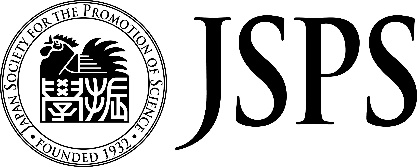 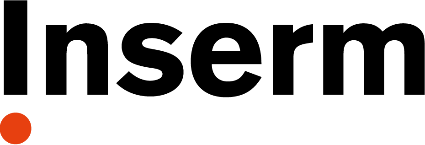 Programme Inserm/JSPSAppel à propositions 2023 pour un séminaire conjoint au Japon en 2024Date limite de dépôt conjoint des projets : Inserm : Mardi 5 Septembre 2023 à 10h00 (CEST)JSPS : Tuesday 5th September 2023, 5 :00 p.m. (JST)Depuis 1974, l'Inserm et la JSPS offrent aux chercheurs une opportunité de se rencontrer dans l'objectif de développer de nouvelles coopérations scientifiques et technologiques, d'excellence et à forte valeur ajoutée, entre les laboratoires de recherche Inserm et la communauté scientifique japonaise. En 2024, l'Inserm et la JSPS apporteront un soutien financier à l'organisation au Japon d'un séminaire scientifique conjoint.Thème du séminaire Le thème du séminaire relèvera des Sciences de la Vie et de la Santé. Une priorité sera accordée aux propositions relevant des domaines suivants :- Cancer, - Vieillissement en bonne santé (nutrition/santé, maladies neurodégénératives),- Médecine régénérative,- Imagerie biomédicale, - Technologies de la santé (technologies "omics", robotique),- Médecine personnalisée.Format du séminaireLe séminaire impliquera un petit nombre d'experts (jusqu'à 10 intervenants par pays, incluant le coordonnateur), issus d’au moins deux laboratoires différents (1 par pays au minimum) et parmi lesquels la participation de jeunes chercheurs est fortement attendue. Il devra être coordonné par un chercheur français et un chercheur japonais. La durée d'un séminaire est la période pendant laquelle se déroule un séminaire. Les jours consacrés aux déplacements, aux réunions préparatoires et aux débriefings ne sont pas comptés dans la durée du séminaire.Le séminaire devra se dérouler au Japon sur 2 à 3 jours entre le 1er avril et le 31 décembre 2024Critères d’éligibilité des propositions de séminaireLe coordonnateur et les intervenants français doivent travailler au sein d'un laboratoire Inserm.Critères de sélection des propositions de séminaireLes projets de séminaires déposés seront évalués indépendamment puis sélectionnés conjointement par l’Inserm et la JSPS. La sélection des projets de séminaires portera sur : l'excellence scientifique et l'adéquation par rapport au thème des orateurs,les perspectives en termes de coopération entre l'Inserm et le Japon, la nouveauté des collaborations envisagées,la valeur ajoutée de la coopération entre l'Inserm et le Japon dans le domaine ciblé,la faisabilité du séminaire (y compris en termes de budget),la participation de jeunes chercheurs français statutaires. Financement du séminaireL'Inserm prendra en charge :Les frais afférents aux déplacements internationaux entre la France et le Japon pour ses propres participants,Les frais afférents aux hébergements, repas et déplacements locaux de ses propres participants. Le budget français du séminaire sélectionné sera soumis à validation du Pôle Relations Internationales du Département des Partenariats et des Relations Extérieures de l'Inserm et n'excèdera pas 12 000 €. La JSPS prendra en charge : Les frais afférents aux déplacements locaux, indemnités journalières, hébergement pour ses participantsLes frais liés à la tenue du séminaireModalités de candidature Les projets doivent être soumis en parallèle à l'Inserm ET à la JSPS selon les procédures respectives. Les projets non co-déposés à l’Inserm et à la JSPS ne pourront être recevables. Nous invitons les équipes Inserm à vérifier que leurs homologues japonais co-déposent leur projet au même AAP (soit : « Bilateral Joint Research Projects/Seminars JSPS/Inserm », et non « Open Partnership Joint Research Projects/Seminars »). Toute candidature transmise à la JSPS en réponse à un autre AAP ne pourra être prise en compte.Le dépôt des candidatures côté Inserm est à effectuer par voie électronique au contact mentionné ci-dessous, en renseignant le formulaire correspondant joint à ce document :  Hugues BOITEAU (Mr.)Chargé de mission Asie-Océanie-RussieDépartement des Partenariats et des Relations Extérieures / Pôle Relations internationalesInstitut National de la Santé et de la Recherche Médicale hugues.boiteau@inserm.frRésultats de l’appel et rapport final L’annonce des résultats se fera courant janvier 2024Un rapport final devra être remis à l’issue du séminaire.